製品別比較表（案）後発品後発品標準品標準品会社名株式会社ビオメディクス株式会社ビオメディクス製品名ナルフラフィン塩酸塩カプセル2.5μg「BMD」ナルフラフィン塩酸塩カプセル2.5μg「BMD」薬　価220.10／カプセル220.10／カプセル914.70円／カプセル914.70円／カプセル規　格１カプセル中、ナルフラフィン塩酸塩2.5μg（ナルフラフィンとして2.32μg）含有１カプセル中、ナルフラフィン塩酸塩2.5μg（ナルフラフィンとして2.32μg）含有１カプセル中、ナルフラフィン塩酸塩2.5μg（ナルフラフィンとして2.32μg）含有１カプセル中、ナルフラフィン塩酸塩2.5μg（ナルフラフィンとして2.32μg）含有薬効分類名経口そう痒症改善剤経口そう痒症改善剤経口そう痒症改善剤経口そう痒症改善剤効　能効　果血液透析患者におけるそう痒症の改善（既存治療で効果不十分な場合に限る）血液透析患者におけるそう痒症の改善（既存治療で効果不十分な場合に限る）次の患者におけるそう痒症の改善（既存治療で効果不十分な場合に限る）透析患者、慢性肝疾患患者次の患者におけるそう痒症の改善（既存治療で効果不十分な場合に限る）透析患者、慢性肝疾患患者用　法用　量通常、成人には、ナルフラフィン塩酸塩として1日1回2.5μgを夕食後又は就寝前に経口投与する。なお、症状に応じて増量することができるが、1日1回5μgを限度とする。通常、成人には、ナルフラフィン塩酸塩として1日1回2.5μgを夕食後又は就寝前に経口投与する。なお、症状に応じて増量することができるが、1日1回5μgを限度とする。通常、成人には、ナルフラフィン塩酸塩として1日1回2.5μgを夕食後又は就寝前に経口投与する。なお、症状に応じて増量することができるが、1日1回5μgを限度とする。通常、成人には、ナルフラフィン塩酸塩として1日1回2.5μgを夕食後又は就寝前に経口投与する。なお、症状に応じて増量することができるが、1日1回5μgを限度とする。添加物内容物：トコフェロール、ラウリルジアミノエチルグリシンナトリウム液、メグルミン、チオ硫酸ナトリウム水和物、マクロゴール400カプセル本体：ゼラチン、コハク化ゼラチン、濃グリセリン、酸化チタン内容物：トコフェロール、ラウリルジアミノエチルグリシンナトリウム液、メグルミン、チオ硫酸ナトリウム水和物、マクロゴール400カプセル本体：ゼラチン、コハク化ゼラチン、濃グリセリン、酸化チタン内容物：マクロゴール400、チオ硫酸ナトリウム水和物カプセル本体：コハク化ゼラチン、ゼラチン、濃グリセリン、酸化チタン内容物：マクロゴール400、チオ硫酸ナトリウム水和物カプセル本体：コハク化ゼラチン、ゼラチン、濃グリセリン、酸化チタン性状淡黄白色不透明の楕円球状の軟カプセル剤識別コード：BMD57（PTPに表示）長径 （mm）短径 （mm）重量 （mg）性状淡黄白色不透明の楕円球状の軟カプセル剤識別コード：BMD57（PTPに表示）約9.7約6.4約244性状淡黄白色不透明の楕円球状の軟カプセル剤識別コード：BMD57（PTPに表示）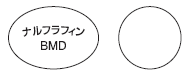 標準製剤との同等性【血漿中濃度比較試験（人、空腹時）】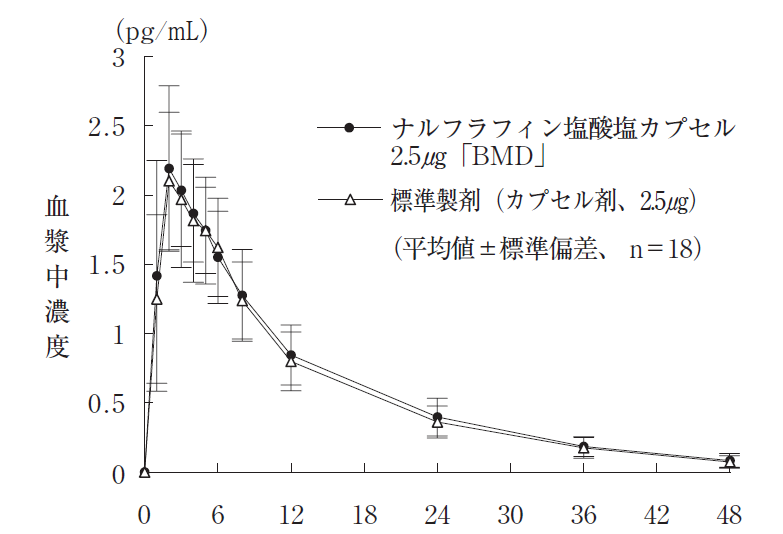 【血漿中濃度比較試験（人、空腹時）】【血漿中濃度比較試験（人、空腹時）】【血漿中濃度比較試験（人、空腹時）】標準製剤との同等性「後発医薬品の生物学的同等性試験ガイドライン」に基づき、両製剤は生物学的に同等であると確認された。「後発医薬品の生物学的同等性試験ガイドライン」に基づき、両製剤は生物学的に同等であると確認された。「後発医薬品の生物学的同等性試験ガイドライン」に基づき、両製剤は生物学的に同等であると確認された。「後発医薬品の生物学的同等性試験ガイドライン」に基づき、両製剤は生物学的に同等であると確認された。連絡先